Что такое СВЕТОФОР?!
Ежегодно на дорогах России погибают дети в результате дорожно-транспортных происшествий. Это происходит из-за незнания или несоблюдения правил дорожного движения.
Виновниками ДТП часто являются дети, которые играют вблизи дорог, переходят проезжую часть в неположенных местах.
Наша цель: научить детей различать сигналы светофора! Закрепить правила дорожного движения и безопасности на дороге, и в транспорте.
Слово светофор произошло от русского « свет» и греческого « фор (ос)» и обозначает – « несущий свет». Это устройство предназначено для регулирования движения людей, велосипедов, автомобилей и иных участков дорожного движения, поездов железной дороги, речных и морских судов.
Прадедушкой светофора был семафор. Он был установлен 10 декабря 1868 г. в Лондоне возле здания Британского Парламента. Он управлялся в ручную, и имел два семафорных крыла.
В СССР первый светофор установили 15 января 1930 года в Ленинграде. А первый светофор в Москве появился 30 декабря того же года.
Светофоры с каждым годом усовершенствовались. Появилось много новых светофоров.
Теперь есть и специальные светофоры для пешеходов. В них нет желтого света, а на саму лампу нанесены картинки зеленого и красного человечка, который показывает, что надо делать - идти или стоять.
И для велосипедистов есть свой светофор, который меняет цвета.
Очень часто люди думают, что об их нарушениях никто не узнает. Оказывается, есть такие светофоры, в которых установлены фотокамеры.
Есть «умные» светофоры. Они показывают, сколько секунд осталось до следующего сигнала, и «говорят» вслух: «Вы можете переходить дорогу».
Оказывается, в других странах есть светофоры, которые сильно отличаются от светофоров в России.
В Японии все светофоры расположены горизонтально и первое стекло у них синее, но светит зелёным светом.
В Китае есть виртуальное препятствие, которое останавливает на запрещающий сигнал светофора. Когда загорается красный свет, появляется голограммы красных виртуальных человечков, водители останавливаются. Желтая голограмма – предупреждает, при включении зеленой голограммы исчезает вовсе.
Что означает каждый из сигналов светофора? Почему выбраны эти три цвета?
1.Красный цвет не спутаешь ни с каким другим. Потому что большинство дорожных знаков обведено красной каемкой. Это цвет пожарной машины, с ним связаны представления об огне, опасности. Этому цвету поручено останавливать транспорт и пешеходов.

2.Желтый цвет напоминает нам солнышко, оно может быть другом или врагом (если перегреться). Солнышко, как бы предупреждает: “Внимание! Будь осторожен, не торопись”. 

3. Зеленый цвет: зеленые поля, леса, луга. Словом все, что связано у нас с покоем и отдыхом. Это безопасность.

В современном городе без светофора не обойтись. Без него невозможно перейти улицу или пересечь перекресток на машине. На дорогах может произойти множество аварий и все это только из-за того, что не будет светофора. Светофор говорит участникам дорожного движения, когда можно ехать, а когда нужно стоять и пропускать другие машины и пешеходов. Таким образом, что если бы не было светофора, то мы бы не смогли соблюдать правила дорожного движения!!!

Интересные факты о светофоре:
Светофору даже есть памятник. Он был открыт во время празднования Дня города в Новосибирске. Именно здесь в 40-х годах прошлого века был установлен один из первых светофоров Новосибирска.

В городе Ангарске в 1954г был открыт музей светофора, единственный в Сибирском федеральном округе, действующий музей светофоров. В музее есть светофор, который был установлен в Москве в Олимпийской деревне, во время проведения Олимпиады в 1980 году. Музей светофоров появился во Владивостоке в 2010 году.

О светофоре свои произведения написали Борис Житков, Сергей Михалков, Вячеслав Шаров. Про светофор придумано много стихов и загадок.

А еще для воспитанников старших и подготовительных групп и учащихся 1 классов, был открыт Всероссийский конкурс « Веселый светофор».

Про светофор сняли сериал « Светофор». Однажды маленького ребенка нашли брошенным под светофором. Это и стало причиной того, что в детдоме ему дали фамилию Светофоров, а назвали его Степан Иванович Светофоров.

В городах Таганроге и Екатеринбурге созданы Детские - Игровые – клубы под названием « Светофор». А в городе Москве есть пиццерия « Светофор».

День рождения светофора 5 августа.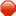 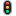 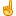 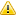 